Расширенное заседание школьных методических объединений.            В продолжение серии семинаров «Учись учить», прошедших в первом полугодии 2018-2019 года,  5 февраля 2019 года прошло расширенное заседание школьных  методических объединений. Семинар позволил в очередной раз поделился опытом коллегам-предметникам.            Педагоги рассмотрели единые критерии устного ответа учащихся и проверки письменных работ. Отработали новые приёмы групповой работы на уроке в условиях  системно - деятельностного подхода.            Каждый смог представить свое видение как успеха образовательного учреждения в целом, так и своего личного профессионального опыта. А самое главное – каждый педагог проанализировал свой фактор педагогического  роста, который позволит развиваться школе и приведет к главной цели, повышению качества  образования.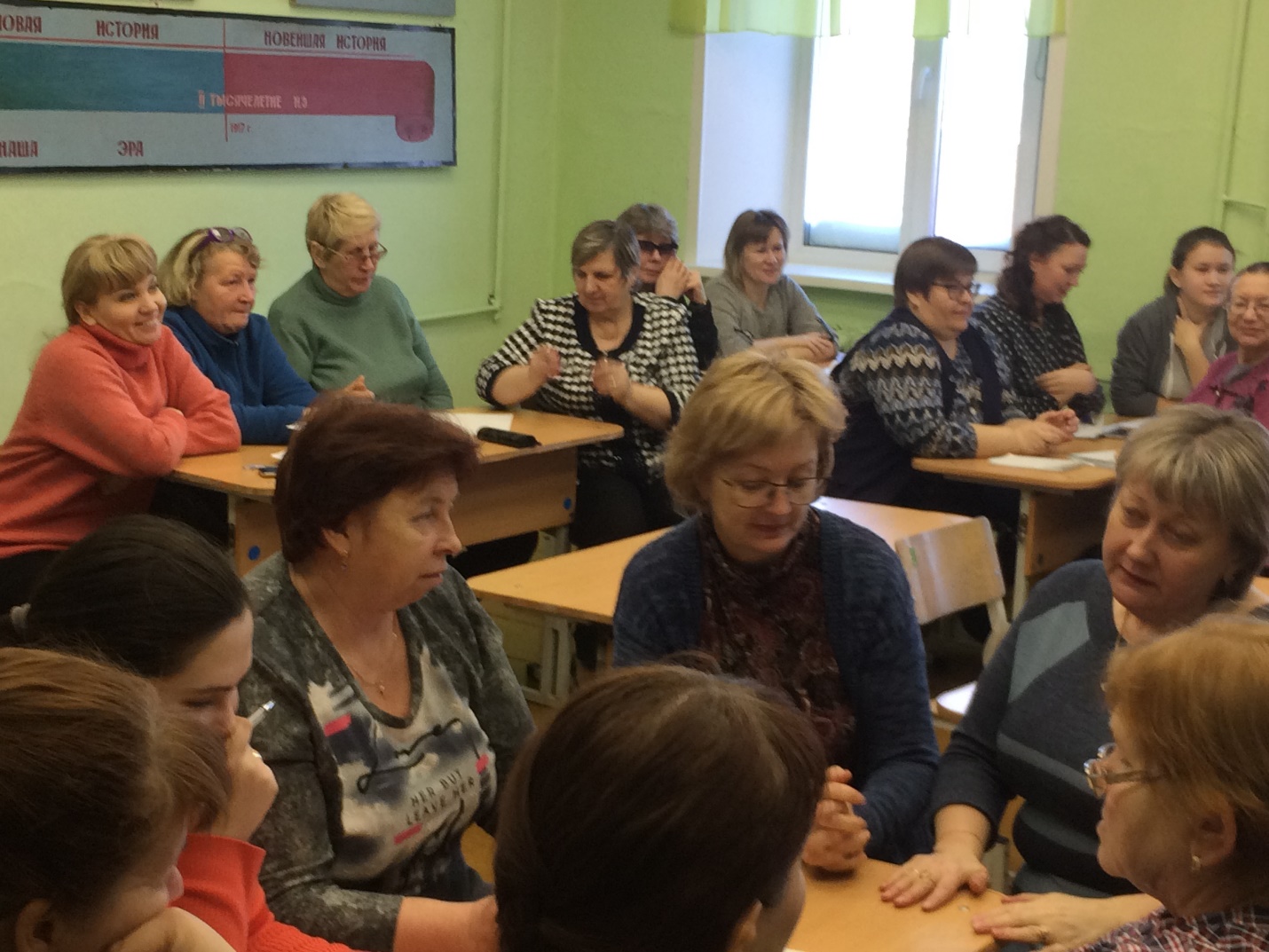 